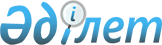 "О внесении изменения в решение маслихата от 3 октября 2013 года № 161 "Об утверждении Правил оказания социальной помощи, установления размеров и определения перечня отдельных категорий нуждающихся граждан"
					
			Утративший силу
			
			
		
					Решение маслихата Федоровского района Костанайской области от 5 мая 2014 года № 242. Зарегистрировано Департаментом юстиции Костанайской области 26 мая 2014 года № 4750. Утратило силу решением маслихата Федоровского района Костанайской области от 1 августа 2016 года № 52      Сноска. Утратило силу решением маслихата Федоровского района Костанайской области от 01.08.2016 № 52.

      В соответствии с пунктом 2-3 статьи 6 Закона Республики Казахстан от 23 января 2001 года "О местном государственном управлении и самоуправлении в Республике Казахстан", постановлением Правительства Республики Казахстан от 21 мая 2013 года № 504 "Об утверждении Типовых Правил оказания социальной помощи, установления размеров и определения перечня отдельных категорий нуждающихся граждан", Федоровский районный маслихат РЕШИЛ:

      1. Внести в решение маслихата от 3 октября 2013 года № 161 "Об утверждении Правил оказания социальной помощи, установления размеров и определения перечня отдельных категорий нуждающихся граждан" (зарегистрировано в Реестре государственной регистрации нормативных правовых актов за № 4282, опубликовано 7 ноября 2013 года в районной газете "Федоровские новости") следующее изменение:

      в Правилах оказания социальной помощи, установления размеров и определения перечня отдельных категорий нуждающихся граждан, утвержденных указанным решением:

      подпункт 1) пункта 6 изложить в новой редакции:

      "1) участникам и инвалидам Великой Отечественной войны, на бытовые нужды, в размере десяти месячных расчетных показателей;".

      2. Настоящее решение вводится в действие по истечении десяти календарных дней после дня его первого официального опубликования и распространяет свое действие на отношения, возникшее с 1 мая 2014 года.



      СОГЛАСОВАНО

      Руководитель государственного

      учреждения "Федоровский районный

      отдел занятости и социальных программ"

      ___________ Т. Волоткевич

      Руководитель государственного

      учреждения "Отдел экономики и

      и финансов Федоровского района"

      _____________ В. Гринак


					© 2012. РГП на ПХВ «Институт законодательства и правовой информации Республики Казахстан» Министерства юстиции Республики Казахстан
				
      Председатель сессии,

      секретарь районного маслихата

Б. Бекенов
